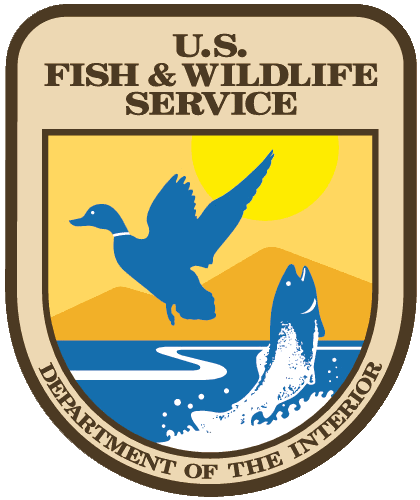 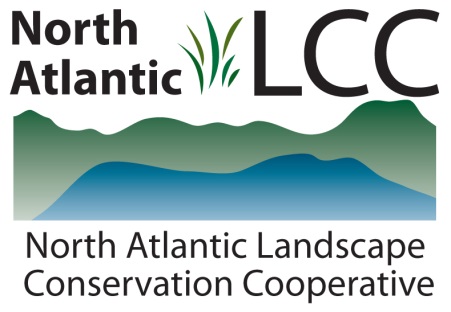 Connecticut River Watershed Landscape Conservation Design PilotExample of the index of ecological integrity (IEI) mapped for New England based on current conditions (circa 2010).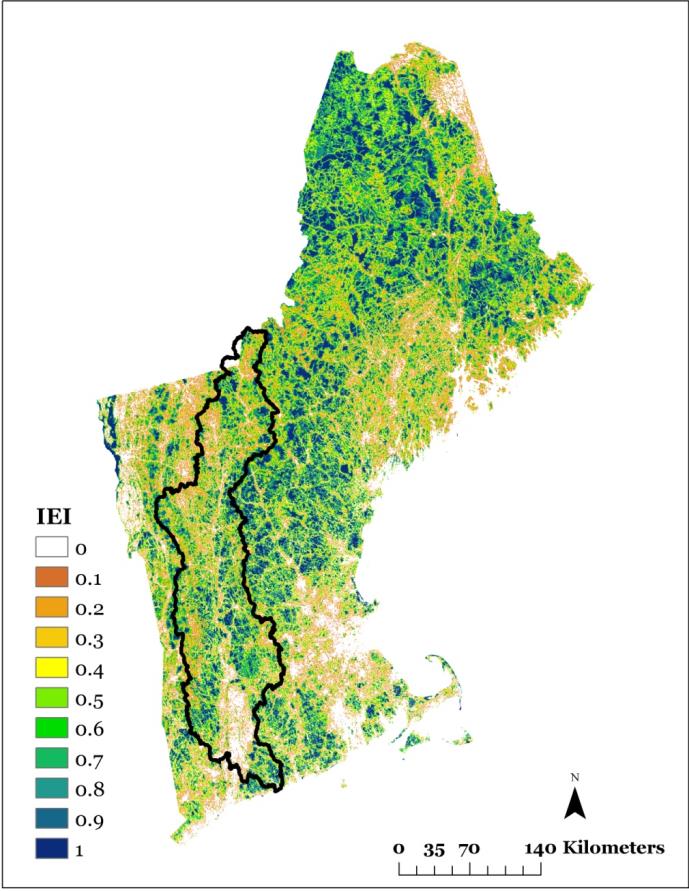 Project NameDesigning Sustainable Landscapes – Ecological IntegrityProduct TypeGIS datasets that depict the ecological integrity of Northeast landscapesProduct DescriptionThe datasets depict the ecological integrity of areas throughout the northeastern United States based on both current conditions and scenarios of potential future conditions. Future conditions include scenarios of potential future climate, urban growth (development), and forest change. The product includes datasets that depict how and where ecological integrity may change due to future landscape change.Ecological integrity is defined as the ability of an area (e.g., local site or landscape) to sustain important ecological functions over the long term. In particular, the functions include the ability to support biodiversity and the ecosystem processes necessary to sustain biodiversity over the long term. Ecological integrity is measured using a suite of landscape metrics, including:Intactness – the freedom from human impairment (anthropogenic stressors), measured as a combination of a number of stressor metricsResiliency – the capacity to recover from disturbance and stress, measured as a combination of the connectedness and similarity to neighboring natural areasEcological integrity is expressed on a relative scale (0 to 1) for each ecological system mapped on the Northeast Terrestrial Habitat Map developed by the Nature Conservancy and the northeastern states. Ecological systems are recurring groups of biological communities found in similar environments at scales from tens to thousands of acres and typically persisting for 50 or more years. Examples of the more than 100 mapped systems include “Acadian-Appalachian Montane Spruce-Fir Forest” and “Northern Atlantic Coastal Plain Tidal Salt Marsh.”Geographic Extent and  data scaleThe geographic extent is the region covered by the thirteen northeastern states. The resolution is 30 m cells.DeveloperDepartment of Environmental ConservationUniversity of Massachusetts AmherstContactProfessor Kevin McGarigalCompletion 2014